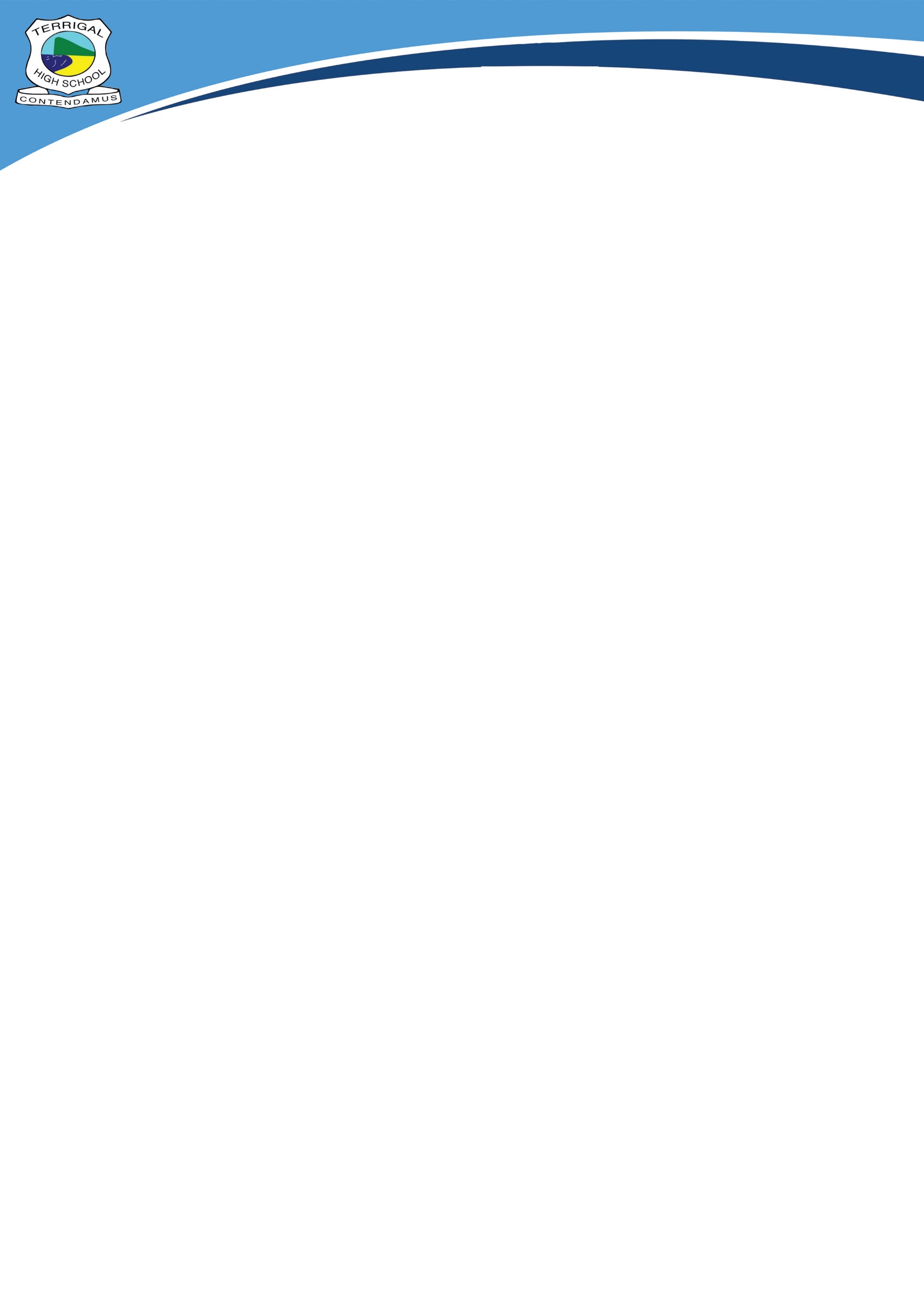 Targeted Sports ProgramBasketball - Term 3 2020Outlined in the table below is the program students involved in the Basketball Targeted Sports Program (TSP) will be following during Term 3. The program has been developed to build up individual’s skills through cross training techniques as well as sport specific sessions. Each member of the program needs to use this outline as a guide and be prepared for the relevant session with the appropriate gear listed.ACTIVITY		EQUIPMENTWeek 121/7/20Speed and Agility session – Breakers stadium With Alta Athletic – Tim Knight/Layne FletcherDrink bottle, Towel, Full PE Uniform, RunnersWeek 228/7/20Sports Specific – Breakers stadiumWith SWISH TECHNICS – Jared ScoinesBasketball shoes, Drink bottle, Towel, Full PE uniformWeek 34/8/20Fitness session – School/Duffy’s Oval With Fired up Fitness – Ben Ziekenheiner/ Kane HennesseyDrink bottle, Towel, Full PE Uniform, RunnersWeek 411/8/20Sports Specific – Breakers stadiumWith SWISH TECHNICS – Jared ScoinesBasketball shoes, Drink bottle, Towel, Full PE uniformWeek 518/8/20Girls – Aquarobics at 5 Star Swim Centre Erina. Bus leaves at 12.30pmBoys – Martial Arts at Terrigal High School with One Martial Arts Terrigal.  Towel, costumes, Full PE uniformDrink bottle, Towel, Full PE Uniform, RunnersWeek 625/8/20Sports Specific – Breakers stadiumWith SWISH TECHNICS – Jared ScoinesBasketball shoes, Drink bottle, Towel, Full PE uniformWeek 71/9/20Proposed Gala Day with local high schoolsVenue TBCAll day eventFull PE uniformWeek 88/9/20Sports Specific - Breakers stadiumWith SWISH TECHNICS – Jared ScoinesBasketball shoes, Drink bottle, Towel, Full PE uniformWeek 915/9/20TBC TBCWeek 1022/9/20Sports Specific – Breakers stadiumWith SWISH TECHNICS – Jared ScoinesBasketball shoes, Drink bottle, Towel, Full PE uniform